                                                 AYUNTAMIENTO		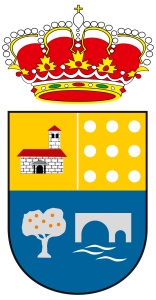                 DE			  BURGOHONDO (Ávila)	LICENCIA DE OBRASMENOREXPEDIENTE Nº  ______  /  __________SOLICITANTE:TIPO DE OBRA:SITUACIÓN:D/Dª  _____________________________________________________________, vecino/a de  _________________, con domicilio en c/  _______________________, C.P.  ___________, Tlf.____________ y D.N.I. nº  ____________Correo electrónico ____________________________________________________SOLICITA licencia municipal para realizar las obras de  _______________________________________________________________________________________________________________________________________________________________________________________________________________________________________________________________________________________________________________________________________________En su finca de  ___________________________________________________Con un presupuesto de  ______________________________________________Adjuntando los siguientes documentos:_____________________________________________________________________________________________________Burgohondo a  ____  de  ________________  de  _________Atentamente-------------------- 0 --------------------LIQUIDACIÓN DE LA TASADe conformidad con las Ordenanzas aprobadas por el Ayuntamiento al respecto, se practica la siguiente:Tasa por licencia urbanística (0,3% s/ presupuesto)   ……………………….              	           Euros (Exención para  presupuesto inferior a 300 Euros)Impuesto sobre construcciones, Instalaciones y obras (2,8% s/presupuesto)		           Euros(Mínimo 25 Euros)  ………………………………………………………………..	 	           Euros_________________TOTAL A INGRESAR  ……...	                       Euros